NOTES: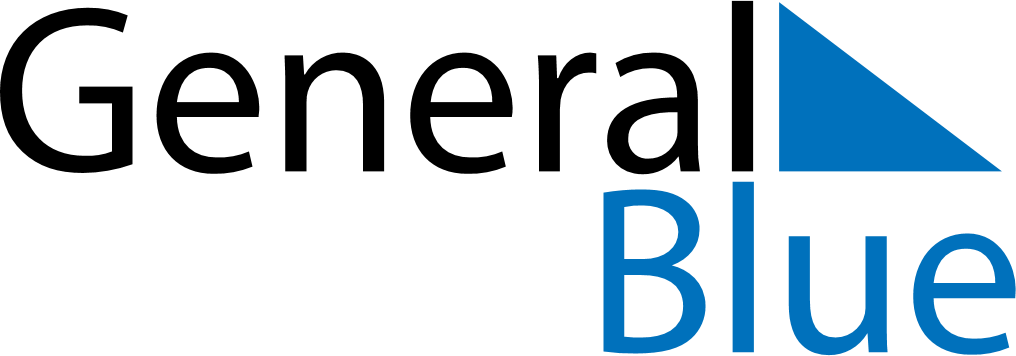 2021 – Q2   2021 – Q2   2021 – Q2   2021 – Q2   2021 – Q2   2021 – Q2   AprilSundayMondayMondayTuesdayWednesdayThursdayFridaySaturdayApril123April455678910April1112121314151617April1819192021222324April25262627282930AprilMaySundayMondayMondayTuesdayWednesdayThursdayFridaySaturdayMay1May23345678May910101112131415May1617171819202122May2324242526272829May303131JuneSundayMondayMondayTuesdayWednesdayThursdayFridaySaturdayJune12345June67789101112June1314141516171819June2021212223242526June2728282930June